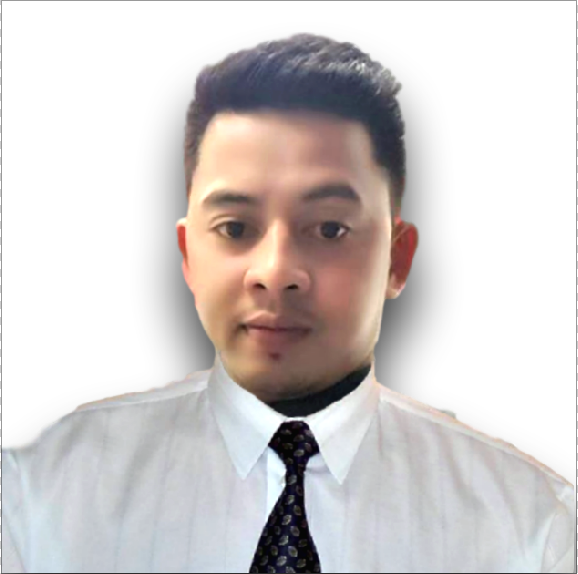 SUMMARYOFQUALIFICATIONSSUMMARYOFQUALIFICATIONSLicensed Electrical Engineer with more than four years working experience in the field of Electrical system, Lightings, Powers, FeederLine, UPS, Structured cabling system, ELV System.Proven experience in design, cost estimate and project implementations, troubleshooting, and technical support and services. Result oriented, proactive and committed to providing total quality of work.Can work with minimal supervision and work well under pressure to meet deadlines.Licensed Electrical Engineer with more than four years working experience in the field of Electrical system, Lightings, Powers, FeederLine, UPS, Structured cabling system, ELV System.Proven experience in design, cost estimate and project implementations, troubleshooting, and technical support and services. Result oriented, proactive and committed to providing total quality of work.Can work with minimal supervision and work well under pressure to meet deadlines.WORKEXPERIENCE____________________________________________________________________________Light Vision LLCESTIMATION ENGINEERAl Mina Road, Silver Wave Tower, Abu Dhabi UAE                  November 2014 – Up to presentResponsible for developing Lighting design on Acad.Selecting Lighting ProductsQuantity take-off, Client Pricing, Project Submittal and Data sheets.Preparing BOQs and Quotations, Tendering process, project administration and consultant coordination.Preparing presentation and lighting calculations.Maintains technical knowledge by attending educational workshops, reviewing technical publication.COMMITTECHNICAL ENGINEER/ELECTRICAL ENGINEERJumeirah Lake Towers, Dubai UAE                 March 2014 – November 2014Responsible for the site work implementation and documentation in order to achieve the project target completion date.Supervise subcontractors to carry out site works according to design intent and the suppliers for timely delivery of equipment.Report to the project operation manager of site progress and problems being encountered for assistance ang guidance.Attend site meetings from time and time and liaise with other trades for details of works and coordination of requirements amongs various parties.To perform testing and commissioning of the installed systems and handover to the parties concerned.Design, install, testing and commissioning of ELV System such as CCTV Camera, Access Control, Audio/Video Intercom, Structured Cabling, SMATV, IP TV, Public Address/Background Music.WORKEXPERIENCE____________________________________________________________________________Light Vision LLCESTIMATION ENGINEERAl Mina Road, Silver Wave Tower, Abu Dhabi UAE                  November 2014 – Up to presentResponsible for developing Lighting design on Acad.Selecting Lighting ProductsQuantity take-off, Client Pricing, Project Submittal and Data sheets.Preparing BOQs and Quotations, Tendering process, project administration and consultant coordination.Preparing presentation and lighting calculations.Maintains technical knowledge by attending educational workshops, reviewing technical publication.COMMITTECHNICAL ENGINEER/ELECTRICAL ENGINEERJumeirah Lake Towers, Dubai UAE                 March 2014 – November 2014Responsible for the site work implementation and documentation in order to achieve the project target completion date.Supervise subcontractors to carry out site works according to design intent and the suppliers for timely delivery of equipment.Report to the project operation manager of site progress and problems being encountered for assistance ang guidance.Attend site meetings from time and time and liaise with other trades for details of works and coordination of requirements amongs various parties.To perform testing and commissioning of the installed systems and handover to the parties concerned.Design, install, testing and commissioning of ELV System such as CCTV Camera, Access Control, Audio/Video Intercom, Structured Cabling, SMATV, IP TV, Public Address/Background Music.GOLDLINK NETWORK SOLUTIONS INC.    CHIEF TECHNICAL OFFICER/ELECTRICAL ENGINEERQuezon City,Philippines  January 2013 – February  2014Handles engineering take-off for projects requiring estimate for bid or budgetary purposes. Conduct Actual site survey and inspection to examine existing facilities and condition of work.Design, install, testing and commissioning of Electrical System, Lighting,Power,Feeder Line,Gen Sets,UPS, Data structured cabling sytem, Telephone Cabling System, CATV System, Fire Alarm System, CCTV & surveillance, Public Address System and Nurse Call System.Control project plan by reviewing design, specifications and plan schedule changes; recommending action.Supervise the Leadmen/Installers who work on the project to ensure compliance to engineering standards and monitor its day-to-day activities.AUTOMATION AND SECURITY INC.TECHNICAL ENGINEERSan Juan City, Metro Manila, Philippines                                         September 2012 – January 2013Provide assistance to sales personnel in discussing technical matters to the clients.Conduct actual site survey and inspection to examine existing facilities and condition of work.Design, installation, PABX Telephone System and Network CCTV Systems, Fire Alarm System and Lighting Automation . Provide technical support to the company’s various clients on phone/field.PHILMETAL PRODUCTS INC.SALES ENGINEERTalisay, Cebu City, Philippines                                                          May 2012 – September 2012Knowledgeable in estimation and cutting list.Prepare cost estimates by analyzing proposals and requirements.Calculating clients quotations and administering clients accounts.Consult with clients, vendors, personnel in other departments or construction foremen to discuss and formulates estimates and resolve issues. LEYTE II ELECTRIC COOPERATIVE INC. (LEYECO II)                                      On-The-job trainningTacloban City, Leyte, Philippines                    April-May 2009Troubleshooting and repair electrical transformer.Assemble, install, test, and maintain electrical wiring or electronic wiring.GOLDLINK NETWORK SOLUTIONS INC.    CHIEF TECHNICAL OFFICER/ELECTRICAL ENGINEERQuezon City,Philippines  January 2013 – February  2014Handles engineering take-off for projects requiring estimate for bid or budgetary purposes. Conduct Actual site survey and inspection to examine existing facilities and condition of work.Design, install, testing and commissioning of Electrical System, Lighting,Power,Feeder Line,Gen Sets,UPS, Data structured cabling sytem, Telephone Cabling System, CATV System, Fire Alarm System, CCTV & surveillance, Public Address System and Nurse Call System.Control project plan by reviewing design, specifications and plan schedule changes; recommending action.Supervise the Leadmen/Installers who work on the project to ensure compliance to engineering standards and monitor its day-to-day activities.AUTOMATION AND SECURITY INC.TECHNICAL ENGINEERSan Juan City, Metro Manila, Philippines                                         September 2012 – January 2013Provide assistance to sales personnel in discussing technical matters to the clients.Conduct actual site survey and inspection to examine existing facilities and condition of work.Design, installation, PABX Telephone System and Network CCTV Systems, Fire Alarm System and Lighting Automation . Provide technical support to the company’s various clients on phone/field.PHILMETAL PRODUCTS INC.SALES ENGINEERTalisay, Cebu City, Philippines                                                          May 2012 – September 2012Knowledgeable in estimation and cutting list.Prepare cost estimates by analyzing proposals and requirements.Calculating clients quotations and administering clients accounts.Consult with clients, vendors, personnel in other departments or construction foremen to discuss and formulates estimates and resolve issues. LEYTE II ELECTRIC COOPERATIVE INC. (LEYECO II)                                      On-The-job trainningTacloban City, Leyte, Philippines                    April-May 2009Troubleshooting and repair electrical transformer.Assemble, install, test, and maintain electrical wiring or electronic wiring.EDUCATIONEDUCATIONBachelor of Science in Electrical  EngineeringMarch 27, 2010Eastern Visayas State University (EVSU)Tacloban City, PhilippinesBachelor of Science in Electrical  EngineeringMarch 27, 2010Eastern Visayas State University (EVSU)Tacloban City, PhilippinesCORECOMPETENCIESCORECOMPETENCIESExtensive Knowledge in Electrical System Designs and Project Implementation.Extensive Knowledge in Structured Cabling System Designs and ELV System.Knowledge on computer application: Microsoft office, Excel and AutoCAD 2013.Lighting Studies using Relux pro.Extensive Knowledge in Electrical System Designs and Project Implementation.Extensive Knowledge in Structured Cabling System Designs and ELV System.Knowledge on computer application: Microsoft office, Excel and AutoCAD 2013.Lighting Studies using Relux pro.PROFESSIONALEXAMINATIONPROFESSIONALEXAMINATIONElectrical Engineer Licensure ExaminationDate of Examination: September 10 & 11, 2011Professional Regulation Commission (PRC) Registration No.: 0047809Electrical Engineer Licensure ExaminationDate of Examination: September 10 & 11, 2011Professional Regulation Commission (PRC) Registration No.: 0047809TRAININGSATTENDEDTRAININGSATTENDEDIIEE Technical Seminar and Product PresentationEastern Visayas State University, Tacloban City, PhilippinesMacrh 6, 2009Building Wiring Installation (NCII)Technical Education and Skills Development AuthorityOctober 1,2,3 2009Fire Sprinkler System Design, Operation and MaintenanceSeminar Room LWUA Hotel, Balara Filtration Plant, Katipunan Road, Quezon City November 13, 2013LPG Piping System Design, Operation and MaintenanceSeminar Room LWUA Hotel, Balara Filtration Plant, Katipunan Road, Quezon City November 13, 2013Electrical Safety Audit for MEPF EngineersSeminar Room LWUA Hotel, Balara Filtration Plant, Katipunan Road, Quezon City November 13, 2013IIEE Technical Seminar and Product PresentationEastern Visayas State University, Tacloban City, PhilippinesMacrh 6, 2009Building Wiring Installation (NCII)Technical Education and Skills Development AuthorityOctober 1,2,3 2009Fire Sprinkler System Design, Operation and MaintenanceSeminar Room LWUA Hotel, Balara Filtration Plant, Katipunan Road, Quezon City November 13, 2013LPG Piping System Design, Operation and MaintenanceSeminar Room LWUA Hotel, Balara Filtration Plant, Katipunan Road, Quezon City November 13, 2013Electrical Safety Audit for MEPF EngineersSeminar Room LWUA Hotel, Balara Filtration Plant, Katipunan Road, Quezon City November 13, 2013PERSONALPROFILEPERSONALPROFILEDate of Birth: May 09, 1989Place of Birth: Tacloban City, LeyteHeight: 163 cmWeight:60 kgSex: MaleCivil Status: SingleNationality: FilipinoReligion: Roman Catholic